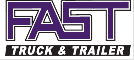          125 Industrial Park Road  • Benton, IL   62812				               Ph: (618) 438-8411 • Fax: (618) 435-2446Experience/Qualifications – Maintenance/MechanicalList types of maintenance/mechanical equipment experience/training and years of eachPERSONALLast NameFirstMiddleDatePERSONALStreet AddressHome Telephone(      )PERSONALCity, State, ZipBusiness Telephone(      )PERSONALHave you ever applied for employment with us           Yes                   No     If yes :  Month and Year ____________   Location  ______________________________________Have you ever applied for employment with us           Yes                   No     If yes :  Month and Year ____________   Location  ______________________________________Have you ever applied for employment with us           Yes                   No     If yes :  Month and Year ____________   Location  ______________________________________Have you ever applied for employment with us           Yes                   No     If yes :  Month and Year ____________   Location  ______________________________________Have you ever applied for employment with us           Yes                   No     If yes :  Month and Year ____________   Location  ______________________________________Social Security #
PERSONALPosition DesiredPay ExpectedPERSONALApart from absence for religious observance, are you available for full-time work?          Yes                   No  If not, what hours can you work?  ________________________________Apart from absence for religious observance, are you available for full-time work?          Yes                   No  If not, what hours can you work?  ________________________________Apart from absence for religious observance, are you available for full-time work?          Yes                   No  If not, what hours can you work?  ________________________________Apart from absence for religious observance, are you available for full-time work?          Yes                   No  If not, what hours can you work?  ________________________________Will you work over time if asked?          Yes              NoPERSONALAre you legally eligible for employment in the United States?Are you legally eligible for employment in the United States?Are you legally eligible for employment in the United States?When will you be available to begin work?  _____________PERSONALHave you been convicted of any crimes in the past ten years, excluding misdemeanors and summary offenses, which have not been annulled, expunged or sealed by a court?           Yes               No    If “yes” describe in full.  Have you been convicted of any crimes in the past ten years, excluding misdemeanors and summary offenses, which have not been annulled, expunged or sealed by a court?           Yes               No    If “yes” describe in full.  Have you been convicted of any crimes in the past ten years, excluding misdemeanors and summary offenses, which have not been annulled, expunged or sealed by a court?           Yes               No    If “yes” describe in full.  Have you been convicted of any crimes in the past ten years, excluding misdemeanors and summary offenses, which have not been annulled, expunged or sealed by a court?           Yes               No    If “yes” describe in full.  Have you been convicted of any crimes in the past ten years, excluding misdemeanors and summary offenses, which have not been annulled, expunged or sealed by a court?           Yes               No    If “yes” describe in full.  Have your ever been bonded?           Yes                 No  If “yes” with what employers?PERSONALOther special training or skills (languages, machine operations, etc.) Other special training or skills (languages, machine operations, etc.) Other special training or skills (languages, machine operations, etc.) Other special training or skills (languages, machine operations, etc.) EDUCATIONSCHOOLName and Location of SchoolCourse of StudyNo. of Years CompletedDid you Graduate?Yes or No
Degree or DiplomaEDUCATIONCertificates/DegreeEDUCATIONCertificates/DegreeEDUCATIONCollegeEDUCATIONBusiness/Trade/TechnicalEDUCATIONHigh SchoolEDUCATIONElementaryEMPLOYMENTPlease give accurate, complete full-time and part-time employment /record.  Start with your present or most recent employer.1Company NameCompany NameCompany NameTelephone(            )1AddressAddressAddressEmployed – (Start month and year)From                                     To1Name of SupervisorName of SupervisorName of SupervisorWeekly payStart                                      Last1State Job Title and describe your workState Job Title and describe your workState Job Title and describe your workReason for leaving12Company NameCompany NameCompany NameTelephone(            )2AddressAddressAddressEmployed – (Start month and year)From                                     To2Name of SupervisorName of SupervisorName of SupervisorWeekly payStart                                      Last2State Job Title and describe your workState Job Title and describe your workState Job Title and describe your workReason for leaving23Company NameCompany NameCompany NameTelephone(            )3AddressAddressAddressEmployed – (Start month and year)From                                     To3Name of SupervisorName of SupervisorName of SupervisorWeekly payStart                                      Last3State Job Title and describe your workState Job Title and describe your workState Job Title and describe your workReason for leaving34Company NameCompany NameCompany NameTelephone(            )4AddressAddressAddressEmployed – (Start month and year)From                                     To4Name of SupervisorName of SupervisorName of SupervisorWeekly payStart                                      Last4State Job Title and describe your workState Job Title and describe your workState Job Title and describe your workReason for leaving4We may contact the employers listed above unless you indicate those you do not want us to contact.DO NOT CONTACTWe may contact the employers listed above unless you indicate those you do not want us to contact.Employer Numbers ______________  Reason  __________________________________________________________________________________________________________________________________________________________ MILITARYMILITARYDid you service in theU.S. Armed Forces                Yes                No    If “Yes” in what Branch?If “Yes” in what Branch?Describe any training received to the position for which you are applying.Describe any training received to the position for which you are applying.Describe any training received to the position for which you are applying.Equipment# of YrsEquipment# of YrsWoodworking EquipmentWelderSheet Metal EquipmentOxyacetylene Torch Clutch ReplacePaint Spray GunDifferential/Repair/ReplaceWheel/Tire Bal. MachineTransmission/Repair/ReplaceAir BrakesBody WorkHydraulic BrakesFrame/Axle Straightening EquipmentAlignment MachineElectrical/Ignition RepairEngine Rebuilding EquipmentDiesel Injection EquipmentADDITIONAL INFORMATIONMembership in professional and civic organizations, special accomplishments, awards, etc.APPLICANT’S SIGNATUREPlease read and understand this statement before signing your application.          The Information I have provided in this Application for Employment is true, correct and complete.  False, incomplete or misrepresented information of any kind will be sufficient cause for my application to be rejected or, if discovered after I am employed, cause for immediate termination of my employment.            I authorize the employer to contact and obtain information about me form previous employers, educational institutions and “references” I provided, and any other party necessary to verify the accuracy of information I disclosed in the application, a related employment resume or a personal interview.  To assist in the processing of my Application, I waive all rights and claims I may otherwise have against the employer or its representatives , for seeking, and using information to evaluate my employment request and all other persons corporations or organizations who provide information for this purpose            This application will expire in 30 Days.  After that date, unless otherwise notified, I understand that the status as an applicant will end.  I may re-apply for employment in the further by completing a new application.             This application is not an employment agreement.  If I accept an offer of employment I understand the employer may terminate my employment at any time, without cause and without prior notice, unless required by law.  II understand that no one, other than an executive officer of the employer, has authority to enter into any employment agreement with terms contrary to the forgoing and then only in writing signed by such officer.I fully understand and accept all terms and conditions in the above statement.     Date:                                                                                                          Signature: